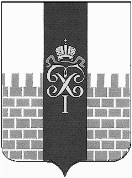 МЕСТНАЯ АДМИНИСТРАЦИЯ МУНИЦИПАЛЬНОГО ОБРАЗОВАНИЯ ГОРОД ПЕТЕРГОФ____________________________________________________________________________ПОСТАНОВЛЕНИЕ От 16.12. 2021                                                                                                      № 158	В соответствии с Бюджетным кодексом Российской Федерации, Положением о бюджетном процессе в МО город Петергоф и Постановлением местной администрации муниципального образования город Петергоф № 150 от 26.09.2013 года «Об утверждении Положения о Порядке разработки, реализации и оценки эффективности муниципальных программ и о Порядке разработки и реализации ведомственных целевых программ и планов по непрограммным расходам местного бюджета МО г. Петергоф» местная администрация муниципального образования город Петергоф		ПОСТАНОВЛЯЕТ:Внести изменения в постановление местной администрации муниципального образования город Петергоф от 22.10.2020 № 116 «Об утверждении ведомственной целевой программы «Осуществление благоустройства территории муниципального образования» на 2021 год» (с изменениями от 08.11.2021 № 141) изложив программу в редакции согласно приложению, к настоящему Постановлению. Приложения №№ 4,6,7,12,13 к ведомственной целевой программе оставить без изменений.Постановление вступает в силу с даты официального опубликования.Контроль за исполнением настоящего постановления оставляю за собой. Глава местной администрации муниципального образования  город Петергоф                                                                                                      Т.С. ЕгороваПриложение к Постановлению местной администрации МО г. Петергоф от 16.12. 2021     №158                                                                                                                                                            Утверждаю Глава МА МО    г. Петергоф  _______________ Т.С. ЕгороваВЕДОМСТВЕННАЯ ЦЕЛЕВАЯ   ПРОГРАММА«Осуществление благоустройства территории                                                          муниципального образования» на 2021 годВопрос местного значения:Организация благоустройства территории муниципального образования в соответствии с законодательством в сфере благоустройства, включающая:-обеспечение проектирования благоустройства при размещении элементов благоустройства;-содержание внутриквартальных территории в части обеспечения ремонта покрытии, расположенных на внутриквартальных территориях, и проведения санитарных рубок (в том числе удаление аварийных, больных деревьев и кустарников) на территориях, не относящихся к территориям зелёных насаждений в соответствии с законом Санкт-Петербурга;- размещение, содержание, включая ремонт, устройств для вертикального озеленения и цветочного оформления, элементов озеленения, планировочного устройства, за исключением велосипедных дорожек, размещение покрытии, в том числе предназначенных для кратковременного и длительного хранения индивидуального транспорта, на внутриквартальных территориях.Цели и задачи программы:      -  повышение уровня благоустройства территории города Петергофа;- создание благоприятных условий для проживания и отдыха жителей;                - улучшение эстетического восприятия окружающей среды;                -охрана природной среды МО г. Петергоф.Заказчик программы (ответственный исполнитель):Местная администрация муниципального образования город Петергоф. Отдел городского хозяйства местной администрации    муниципального образования город Петергоф.Ожидаемые конечные результаты реализации целевой программы:-ремонт покрытия проездов и въездов – 15 997 м²- ремонт пешеходных дорожек - 2374,75 м²- комплексное благоустройство территории – 9174,8 кв. м-разработка ПСД    -  3 усл.-восстановление газонов -260 м2-цветочное оформлениевазонов-344 вазона          5. Сроки реализации целевой программы:1-4 квартал 2021 года.6. Перечень мероприятий целевой программы, ожидаемые конечные результаты реализации и необходимый объём финансированияПриложение № 1к ведомственной целевой программе Расчёт стоимости работ по ремонту покрытия проездов и въездов на внутриквартальных территориях.                       Главный специалист ОГХ                                          Сугаева Ф.Л. Приложение № 3к ведомственной целевой программе Расчёт стоимости работ поремонту покрытия пешеходных дорожек на внутриквартальных территориях.                              Начальник  ОГХ                                          Ахметов.И.Н. Приложение №5 к ведомственной целевой программе.Расчет стоимости услуг по разработке технической документации на текущий ремонт проездов, въездов и пешеходных дорожек, расположенных на территории муниципального образования город Петергоф в 2021году.          Главный специалист ОГХ                                          Сугаева Ф.Л. 	Приложение №8к ведомственной целевой программе Расчет стоимости                                                                                                                                                   на выполнения работ по благоустройству внутриквартальной                                           территории по адресу: г. Петергоф, бульвар Разведчика д.4 корп.1.                                                Начальник ОГХ                                       Ахметов. И.Н.Приложение № 9к ведомственной целевой программе Расчет стоимости                                                                                                                                                   на выполнения работ по благоустройству внутриквартальной территории по адресу: Санкт-Петербургский проспект д.14,д.12,  ул. Константиновская д.4, ул. Аврова д.11а.                                                Начальник ОГХ                                       Ахметов. И.Н.Приложение № 10к ведомственной целевой программеРасчет стоимости                                                                                                                                                   на выполнения работ по благоустройство внутриквартальной территории по адресу:                  ул. Озерковая д.11,13, ул. Дашкевича д.11а/9.                                                Начальник ОГХ                                       Ахметов. И.Н.Приложение № 2 к ведомственной целевой программе             Расчёт стоимости текущего ремонта асфальтобетонного покрытия внутриквартальных проездов до 5м2, до 25м2.              Главный специалист ОГХ                                          Сугаева Ф.Л.«О внесении изменений в постановление местной администрации муниципального образования город Петергоф от 22.10.2020 № 116 «Об утверждении ведомственной целевой программы «Осуществление благоустройства территории муниципального образования» на 2021 год» (с изменениями от 08.11.2021 № 141)№/пНаименование мероприятияОжидаемые конечные результатыОжидаемые конечные результатыСрок исполнения мероприятияНеобходимый объём финансирования(тыс.руб.)№/пНаименование мероприятияЕдиница измеренияКол-воСрок исполнения мероприятияВсего1Ремонт покрытия проездов и въездов на внутриквартальных территориях.кв. м15 9972-4 квартал17 999,72Ремонт покрытий пешеходных дорожек на внутриквартальных территориях.кв. м2374,752-4 квартал9 018,43Оказание услуг по разработке технической документации на текущий ремонт проездов, въездов и пешеходных дорожек.усл.91-4 квартал.990,04Разработка проектно-сметной документации на благоустройство внутриквартальной территории, расположенной по адресу: ул. Разводная, д.37-д.33усл.12-4 квартал290,25Разработка проектно-сметной документации на благоустройство внутриквартальной территории, расположенной по адресу: ул. Ботаническая, д.14, корп.2, лит. Еусл.12-4 квартал290,56Разработка проектно-сметной документации на благоустройство внутриквартальной территории, расположенной по адресу: Ропшинское шоссе, восточнее дома № 3, корп.7усл.12-4 квартал307,37Благоустройство внутриквартальной территории по адресу: бульвар Разведчика д.4 корп.1 (портал)кв.м808,81-3 кв.2 611,008Благоустройство внутриквартальной территории по адресу: Санкт-Петербургский проспект д.14, д.12, ул. Константиновская д.4, ул. Аврова д.11акв.м6 1891-3 кв.5 955,59Благоустройство внутриквартальной территории по адресу: ул. Озерковая д.11,13, ул. Дашкевича д.11а/9кв.м21771-3 кв.2 354,510Санитарные рубки деревьев и кустарников на внутриквартальных территорияхшт301-4 кв245,911Восстановление газонов на внутриквартальных территориях.кв. м.2002-4 квартал78,112Посадка цветов в вазоны и уход за ними на внутриквартальных территориях.шт3442-4 квартал374,613Восстановительная стоимость зелёных насаждений при благоустройстве территории по адресу: Санкт-Петербургский проспект д.14, д.12, ул. Константиновская д.4, ул. Аврова д.11а; ул. Озерковая д.11,13, ул. Дашкевича д.11а/9усл.21-4 квартал126,2ИтогоИтогоИтогоИтогоИтого     40 641,9№п/п                 АдресЕдиница измеренияОбъём работСтоимость работ.                   руб.1Эрлеровский бульвар д.18, д.22, ул. Жарновецкого д.2 д.4. кв. м.3 7013 296 172,542Бульвар Разведчика д.12 к.2кв. м.12541 327 436,483ул. Луизинская д.31кв. м.380266 403,354ул. Суворовская д.3 корпус 11(портал)кв. м.390657 478,695ул. Юты Бондаровской д.17 корп.1,2кв. м.297421 131,656ул. Озерковая д.41кв. м.96,8266 114,737Занижение бортовых камней Ропшинское ш.д.3 корп. 2 , корп.6, корп.7кв. м.10,5173 693,758ул. Озерковая д.51 к.3кв. м.271319 489,429Санкт-Петербургский проспект д.17кв. м.182225 125,4010ул. Шахматова д.16 корп.2(занижения)кв. м.749 876,9511ул. Разводная д.19(занижения)кв. м.216 408,3812ул. Разводная д.4кв. м.715704 716,3813ул. Чебышёвская д.7 корп.1 (проезд к школе) порталкв. м.180,2237 131,0114ул. Чебышёвская д.1 корп.1кв. м.352342 003,4815Бобыльская дорога д.59. (контейнерная площадка)кв. м.91154 380,8416Собственный пр. д.34кв. м.31913 526 092,2517Ропшинское шоссе д.3 корп.9кв. м.291,0220 490,7618Ропшинское шоссе д.13кв. м.295,2109 881,1219Ропшинское шоссе д.12кв. м.294,8255 317,1620Ропшинское шоссе д.2кв. м.295,3159 483,2621Ропшинское шоссе д.3 корп.8                  (с торца)кв. м.297,0251 094,0822Ропшинское шоссе д.3 корп.7                (с торца)кв. м.293,5224 865,2223Ропшинское шоссе (напротив) д.7кв. м.296,0257165,8424Ропшинское шоссе д.3кв. м.289,9250 867,4125Ропшинское шоссе д.4                    (с торца)кв. м.294,4255 136,7926ул. Юты Бондаровской д.19 корп.2пог. м1324 333,8927ул. Ботаническая д.7 корп.1,2, Чичеринская д.7 корп.1Пог.м464,01 044 327,1928ул. Константиновская, д.4 со стороны ул. Аврова, д. 11 Акв. м.233256 867,2529ул. Константиновская, д.4кв. м.233256 867,2530ул. Разводная, д.10кв. м.178,4180676,8ИТОГО:кв. м.14 412      15 731 029,32№п/пАдресЕдиница измеренияОбъём работ  кв.мСметная стоимость работ.                                 руб.1ул. Чичеринская д.3к.2 -д.5к.2кв. м.640,953 731 344,21 2ул. Жарновецкого д.2, д.4кв. м.238,51 044 709,443ул. Ботаническая д.5 к.2(д/сад33) (портал)(асфальт)кв. м.195198 345,464ул. Чебышёвская д.10 корп.1(к контейнерной площадке)кв. м.38,1112 463,165ул. Чебышёвская д.12 корп.1кв. м.20,953 972,546Ропшинское шоссе д.3. корп.2, корп.3, корп.4, корп. 6, корп.7 (ремонт картами) (портал)кв. м.5601 399 053,937Ропшинское шоссе д.3 к.9кв. м.437984841,018между ул. Озерковая д.11 и 11а/9 ул. Дашкевичакв. м.41,281 985,999между ул. Озерковая д.11 и д.13 кв. м.31,568 425,7310ул. Озерковая д.11 (со стороны улицы Озерковая) кв. м.13,546677,5811Бульвар разведчика д.4 корп.1кв. м.49,3260 779,00Итого:2265,957 982 598,059Устранение дефектов на покрытии пешеходных дорожек (порталы)Кв.м108,8344 003,3410Нераспределенная экономия691 798,61Всего:2374,759 018 400,00№п/п                 АдресЕдиница измеренияОбъём работРасчётная стоимость, руб.1Эрлеровский бульвар д.18, д.22, ул. Жарновецкого д.2 д.4.кв.м3 701110 000,002Бульвар Разведчика д.12 к.2кв.м1254110 000,003ул. Луизинская д.31кв.м380110 000,004ул. Суворовская д.3 корпус 11кв.м390110 000,005ул. Чебышёвская д.1 корп.1кв.м352110 000,006ул. Разводная д.4кв.м934,3110 000,007Шахматова д.16 корп.3кв.м190110 000,008Собственный пр. д.34кв. м.3027,76110 000,009Ропшинское шоссе д.3 корп.9кв.м437110 000,00Итого:990 000,00Наименование работЕд. изм.Кол-воСтоимость, руб.Благоустройство внутриквартальной территории по адресу: г. Петергоф,                              бульвар Разведчика д.4 корп.1.                Кв. м808,82610 966,40Наименование работЕд. изм.Кол-воСтоимость, руб. Благоустройство внутриквартальной территории по адресу: Санкт-Петербургский проспект д.14,д.12,  ул. Константиновская д.4, ул. Аврова д.11а.                                Кв.м61895 955 453,60Наименование работЕд. изм.Кол-воСтоимость, руб. Благоустройство внутриквартальной территории по адресу: ул. Озерковая д.11,13, ул. Дашкевича д.11а/9.                                                кв. м21772 354 248,80№п/пНаименование работОбъём работ,         м2Сметная стоимость,  руб.1   Текущий ремонт асфальтобетонного покрытия внутриквартальных проездов до 5м2 до 25м2.1 4001 887 384,882   Текущий ремонт асфальтобетонного покрытия внутриквартальных проездов до 5м2 до 25м2.185381 266,22                         Итого:                         Итого:15852 268 651,10